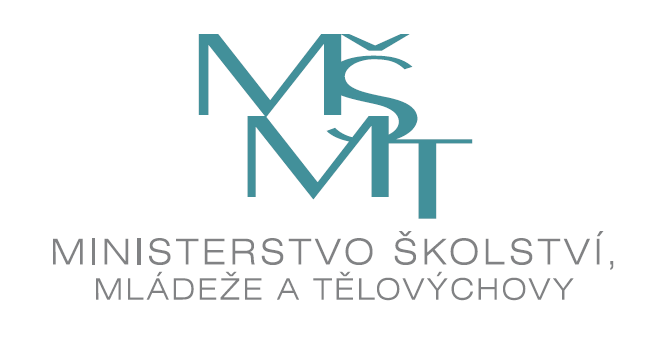 Vyhodnocení a implementace výsledků lotyšského předsednictví v Radě EU v 1. pololetí roku 2015v oblastech vzdělávání a odborné přípravy, mládeže, sportu a výzkumu, vývoje a inovací červenec 2015Vzdělávání a odborná příprava1. Střednědobé hodnocení strategického rámce ET 2020Strategický rámec evropské spolupráce ve vzdělávání a odborné přípravě (ET 2020) přijali ministři členských států během českého předsednictví Rady EU na jaře 2009 a evropská spolupráce ve vzdělávání se podle jeho prioritních oblastí a cílů má řídit až do roku 2020. Vzhledem k tomu, že v loňském roce skončil jeho druhý pracovní cyklus (2012-2014), Evropská komise připravuje, ve spolupráci s členskými státy EU, pravidelné vyhodnocení jeho implementace. Členské státy už vypracovaly a Komisi předaly své národní zprávy, ve kterých nejen rekapitulují výsledky provádění přijatých reformních návrhů evropské spolupráce, ale také navrhují priority dalšího tříletého pracovního cyklu. Předchozí společná zpráva, která hodnotila první pracovní cyklus (2009-2011) a navrhovala Radě priority pro druhý cyklus, už reflektovala nástup ekonomické krize a v procedurální rovině zejména spuštění strategie Evropa 2020 a jejích pracovních nástrojů. Rámec ET 2020 byl proto těsněji připoután k práci Evropského semestru a obecně k užší koordinaci hospodářských politik – zejména s ohledem na to, že dva z hlavních cílů Evropy 2020, monitorované Evropským semestrem, jsou převzaty ze souboru cílů rámce ET 2020. Důsledkem toho je i fakt, že specifická doporučení pro členské státy (CSRs) ohledně implementace cílů Evropy 2020, která by měla být pro členské státy závazná, zasahují i do oblastí výlučně dobrovolné spolupráce, jako je právě vzdělávání. První fáze hodnocení, zahájená sběrem jednotlivých národních zpráv, pokračovala vypracováním externích hodnocení fungování rámce prostřednictvím expertů a subjektů najatých Evropskou komisí. V návaznosti na tato hodnocení a s přihlédnutím k národním zprávám Komise dokončuje svoji vlastní hodnotící zprávu; ta bude součástí společné zprávy Rady a Komise, která bude předložena ke schválení Radě ministrů zodpovědných za vzdělávání v listopadu 2015, tedy už pod vedením lucemburského předsednictví. Díky tomu získaly Rada i Komise dostatek času a prostoru sladit revizi ET 2020 s probíhajícím přezkumem hlavní unijní strategie Evropa 2020. Z výstupů revize, které Komise zveřejnila, je zřejmé, že členské státy upřednostňují zachování všech čtyř strategických cílů ET 2020, nicméně volají po integrovaném přístupu k jejich implementaci, který bude zahrnovat vzdělávání a učení ve všech kontextech (formální, neformální i informální) a na všech úrovních. Měl by také být vybrán relativně úzký okruh operativních priorit, na které by se evropská spolupráce měla soustředit ve zbývající části implementačního cyklu; otevřená metoda koordinace by se pak měla v této oblasti soustředit především na výměnu příkladů dobré praxe, spíše než na hodnocení a doporučení. Podobnou optikou lze také číst zveřejněné výstupy nezávislého hodnocení fungování rámce, které na objednávku Komise vypracovala renomovaná konzultantská firma Ecorys. Ta provedla 151 rozhovorů a získala 420 odpovědí na elektronický dotazník, na jejichž základě navrhla 23 nezávislých doporučení. Celkově je podle hodnotitelů důležité, že ET 2020 plní roli integrovaného politického rámce založeného na konceptu celoživotního učení a že prokazatelně přispěl k reformám řady národních vzdělávacích systémů. Je ale třeba, aby jeho implementace byla řízena efektivněji, například s využitím nástrojů vzájemného učení se a jejich jasných a ohodnocených výsledků. ET 2020 také potřebuje pracovní plán na zbývajících pět let včetně monitoringu plnění, vyjasnění propojení ET 2020 se strategií Evropa 2020 a Evropským semestrem, posílení zájmu o urgentní socioekonomické problémy Evropy v souladu s fungováním Evropského semestru, nebo jeho zviditelnění a lepší komunikaci směrem k veřejnosti. Doporučení také navrhují, aby za řízení implementace rámce byli zodpovědní sektoroví ředitelé z národních ministerstev školství, kteří se dvakrát ročně scházejí na svých pravidelných jednáních na evropské úrovni (tzv. Meetings of Directors General – DGs, Meeeting of High Level Group – HLG). Na těchto fórech už také zástupci většiny členských států předběžně vyjádřili podporu prodloužení příštího kooperačního cyklu ET 2020 na pět let (místo dosavadních dvou až tří).ČR ve své národní zprávě k implementaci ET 2020 v období 2012-14 a návrhu priorit pro období 2015-2017 zdůrazňuje, že cesta, která byla zahájena v roce 2006 přijetím doporučení Rady o klíčových kompetencích pro celoživotní učení (a která už významným způsobem ovlivnila národní vzdělávací politiky členských států včetně ČR) je správná a evropská spolupráce by po ní měla v principu pokračovat i nadále. Vedle konceptu klíčových kompetencí pro celoživotní učení staví strategický rámec ET 2020 také na doporučení k Evropskému rámci kvalifikací (EQF) z roku 2008 a tím podle ČR stále představuje dobrou platformu a stabilní základ pro evropskou spolupráci ve vzdělávání a odborné přípravě, která by i nadále měla usilovat především o to, aby Evropané získávali, aktualizovali a rozvíjeli v průběhu celého života optimální mix specifických pracovních dovedností a průřezových kompetencí potřebný pro jejich zaměstnatelnost i pro podporu dalšího učení a rozvoje aktivního občanství. ČR je přesvědčena, že neustálé zlepšování přenositelných/průřezových dovedností je klíčem k úspěchu Evropanů v pracovním i občanském životě, protože zaměření na specializované dovednosti požadované trhem práce má smysl pouze v případě, že obecný kompetenční základ je dostatečně silný a může být dále rozvíjet v rámci celoživotního učení. Tento přístup je i základní osou Strategie vzdělávací politiky ČR do roku 2020, která se k cílům strategického rámce ET 2020 a závazkům z nich plynoucím plně hlásí a v následujících letech bude usilovat o jejich naplňování. V linii s jejími strategickými prioritami ČR navrhla zaměřit evropskou spolupráci v třetím pracovním období ET 2020 zejména na podporu předškolního vzdělávání (jako předpokladu snižování nerovností a posilování spravedlivého přístupu ve vzdělávání) a podporu přípravy i profesního rozvoje učitelů (jako předpokladu zvyšování kvality výuky). S dosud zveřejněnými výstupy střednědobého hodnocení ET 2020 (viz výše) ČR v zásadě souhlasí, nicméně je toho názoru, že skutečný potenciál otevřené metody koordinace v oblasti vzdělávání a odborné přípravy je třeba ještě důkladně prozkoumat a využít. Nová generace pracovních skupin evropské spolupráce v intencích rámce ET 2020, která by měla začít pracovat na začátku příštího roku, musí ještě lépe vymezit svoji roli na pomezí expertních struktur, které budou těsně navazovat na výsledky práce předchozí generace, a struktur napojených přímo na tvorbu politik těsně propojených s implementací Evropského semestru a cílů strategie Evropa 2020. To se týká také výše zmíněných pracovně-politických formací ministerských ředitelů (DGs, HLGs). Vzhledem k tomu, že tyto formace budou přímo přejímat výsledky práce pracovních skupin ET 2020, je třeba, aby členské státy obnovily svou opravdu aktivní účast v nich a aby na jejich fungování participovali zodpovědní tvůrci politik, kteří mohou posílit implementaci výstupů evropské spolupráce ve členských státech. Pokud jde o nejnověji testované nástroje, jako např. peer review aktivity pořádané Komisí, jejich potenciál zatím zůstává spíše nevyužit. Pokud ale najdou optimální způsob své práce (dostatečný časový prostor pro lépe strukturovanou a méně předem naplánovanou diskuzi), mohou se podle ČR zařadit mezi základní nástroje evropské spolupráce ve vzdělávání a stát se důležitým nástrojem zpětné vazby i výměny zkušeností pro tvůrce a implementátory politik. Podobné dílčí výhrady platí například i pro výroční Education, Training and Youth Forum, které zatím Komise používá jako hlavní nástroj pro zohlednění vstupů a názorů širšího spektra aktérů a subjektů zainteresovaných na implementaci priorit rámce ET 2020 (národní autority, odborná veřejnost, neziskové a nestátní organizace).  ČR proto už navrhla Komisi, aby zvážila možnost zavedení nějaké formy strukturovaného dialogu s veřejností, podobně jako tomu je v oblasti mládeže a dobrovolnictví.    2. Posílení evropské spolupráce v odborném vzdělávání a přípravěPriority k posílení evropské spolupráce v oblasti odborného vzdělávání a přípravy v období 2002–2010  stanovila Kodaňská deklarace (2002) a z ní pramenící tzv. kodaňský proces. Prostřednictvím mnoha nástrojů, vymezených směrů a stanovených cílů v této oblasti se do roku 2010 měla zlepšit efektivita, kvalita a atraktivita odborného vzdělání a přípravy v Evropě. V této souvislosti kodaňský proces umožnil zahájení spolupráce 33 evropských zemí v oblasti odborného vzdělávání a přípravy. V roce 2009 byla tato spolupráce pevněji včleněna do evropské spolupráce ve vzdělávání prostřednictvím přijetí strategického rámce evropské spolupráce ve vzdělávání a odborné přípravě na období 2010 – 2020 (ET 2020). Zatím posledním krokem EU v této oblasti bylo přijetí Komuniké z Brugg z prosince 2010, jehož cílem bylo významné oživení evropské spolupráce v odborném vzdělávání. Tento dokument definoval soubor dlouhodobých priorit i krátkodobých cílů, kterých je třeba dosáhnout, aby se evropská spolupráce v odborném vzdělávání v letech 2011–2020 posílila, zkvalitnila a zatraktivnila. Protože mechanismus spolupráce v odborném vzdělávání je součástí spolupráce pod strategickým rámcem ET 2020 a ten právě prochází velkým střednědobým hodnocením, lotyšské předsednictví využilo této revize k posílení a zefektivnění spolupráce v odborném vzdělávání seškrtáním a lepším zacílením priorit. V období 2015 – 2020 se evropská spolupráce zaměří na průřezové oblasti a principy, které jsou nezbytné pro modernizaci odborného vzdělávání – posílení klíčových kompetencí v tomto typu vzdělávání a koncept učení na pracovišti (work-based learning). Tyto tzv. Závěry z Rigy, které přijali ministři zodpovědní za odborné vzdělávání na svém červnovém setkání v lotyšském hlavním městě, kladou také důraz na posílení partnerství se sociálními partnery (zejména firemními asociacemi), posílení excelence a inovací v odborném vzdělávání, posílení orientace na práci se vzdělávací výstupy a lepší využívání dostupných hodnotících nástrojů.    ČR vnímá přijetí Závěrů z Rigy jako důležitý krok evropské spolupráce k lepšímu zacílení pozornosti na skutečné výzvy, které před odborným vzděláváním v Evropě leží, a to zejména pokud jde o jeho modernizaci, zatraktivnění a propojování s očekáváními trhu práce. ČR si ej vědoma, že podíl nezaměstnaných absolventů a mladých lidí obecně se stále pohybuje vysoko nad celostátním průměrem a stoupá zejména právě u absolventů oborů výučním listem a nástavbového studia). Přestože situace absolventů na trhu práce je stále celkově mnohem příznivější než v jiných evropských státech, lze tuto skupinu z hlediska uplatnitelnosti považovat za rizikovou. Je třeba vytvářet podmínky pro snazší přechod absolventů na pracovní trh a zejména pro jejich dlouhodobou zaměstnatelnost, tedy schopnost celý život si osvojovat nové pracovní dovednosti a přizpůsobovat se měnícím se nárokům. Vzdělávací systém musí mladé lidi vybavit tak, aby mohli a uměli získávat a rozvíjet specializované dovednosti uplatnitelné v konkrétních profesích, ale aby byli rovněž schopni v případě potřeby profesi změnit a učit se samostatně novým věcem. I proto Strategie vzdělávací politiky ČR do roku 2020 předpokládá, že v následujících letech budou v ČR rozvíjena zejména opatření s následujícím cílem modernizovat systém odborného středního vzdělávání tak, aby směřovalo k intenzivnějšímu a efektivnějšímu rozvoji přenositelných znalostí, dovedností a schopností, ale zároveň aby v závěrečných fázích studia zahrnovalo větší podíl praktické výuky v zájmu dostatečného osvojení profesních dovedností.Hlavní výzvy závěrů doporučujeme zohlednit především v těchto strategických záměrech MŠMT: Implementace Strategie vzdělávací politiky ČR do roku 2020, a to zejména její strategické priority 3.2 – Podporovat kvalitní výuku a učitele jako její klíčový předpoklad Implementace Dlouhodobého záměru vzdělávání a rozvoje vzdělávací soustavy ČR na období 2015 – 2020Implementace Operačního programu Výzkum, vývoj a inovace3. Úloha předškolního a základního vzdělávání při podpoře kreativity, inovativnosti a digitálních kompetencíVe svém šestiměsíčním programu lotyšské předsednictví deklarovalo, že (vedle lepšího propojení vzdělávání s aktuálními společenskými a ekonomickými výzvami, kterým Evropa momentálně čelí, a to i prostřednictvím důkladného provádění strategie pro růst a zaměstnanost Evropa 2020) se chce zaměřit především na plné využívání digitálních technologií ve vzdělávání a překonání problémů se stále ne dostatečnou úrovní e-dovedností v Evropě. Pro upozornění na toto téma a návrh posíleného postupu členských států si předsednictví vybralo oblast předškolního a základního vzdělávání a ministrům zodpovědným za vzdělávání předložilo ke schválení závěry k významu předškolního vzdělávání pro podporu tvořivosti, inovací a digitálních dovedností. Navazuje zejména na doporučení Rady o klíčových schopnostech (kompetencích) pro celoživotní učení (2006), na závěry Rady o podpoře tvořivosti a inovací prostřednictvím vzdělávání a odborné přípravy (2008), na závěry Rady o mediální gramotnosti v digitálním prostředí (2009), na závěry Rady o gramotnosti (2012) a na závěry Rady o účinné přípravě učitelů (2014).Zásadní úlohu v rozvoji dětské kreativity, inovativnosti a digitálních kompetencí mají učitelé. Používání digitálních nástrojů ve výuce může přispět ke zkvalitnění a zefektivnění procesu učení. Pro dosažení těchto cílů je však třeba zároveň podporovat mediální gramotnost, včetně bezpečného a odpovědného používání digitálních technologií. Závěry vyzývají zejména k rozvoji nových pedagogických postupů a metod, vybavení vzdělávacích institucí odpovídajícími zařízeními pro rozvoj kreativity, inovativnosti a digitálních kompetencí a ke zvyšování odpovídajících znalostí, dovedností a kompetencí učitelů a dalších pedagogických pracovníků. Komise by měla na základě doporučení expertní skupiny pro průřezové dovednosti a expertní skupiny pro digitální a on-line učení navrhnout pokyny pro rozvoj kreativity, inovativnosti a digitálních kompetencí v předškolním a základním vzdělávání.Diskuze při přípravě závěrů Rady na jednu stranu ukázala, že členské státy jsou (podobně jako při přípravě předchozích závěrů ke vzdělávání k podnikavosti italského předsednictví) relativně jednotné v tom, že i v případě posilování role nových postupů a digitálních/ICT nástrojů je třeba sledovat průřezový přístup založený na širokém spektru dovedností a znalostí. Na druhou stranu ale ukázaly na mnoho rozdílných přístupů mezi nimi: především šlo o nutnost lépe definovat role jednotlivých aspektů závěrů (tvořivost, inovace, ICT) i cílovou skupinu. Většina připomínek členských států také vyjadřovala určitou obavu, pokud jde o posílení zavádění ICT nástrojů a přístupů do předškolního vzdělávání. Jde například o jejich prosazování na úkor základních dovedností a standardních aktivit ve třídě nebo o rizika s jejich využíváním spojená. Řada členských států byla také skeptická, že by ICT nástroje měly snižovat nerovnosti ve vzdělávání; podle některých to může být dokonce zcela naopak.Úkoly, ke kterým se členské státy podporou závěrů Rady přihlásily:Pokud jde o kreativitu a inovativnost:1.	Vybízet instituce vzdělávající učitele a pracovníky působící v oblasti předškolního vzdělávání a péče a poskytovatele odborné přípravy na pracovišti k tomu, aby uzpůsobili své programy s cílem začlenit nové učební nástroje a vypracovat vhodné pedagogické postupy, které by podpořily kreativitu a inovativnost již od raného věku.2.	Vybízet poskytovatele vzdělávání, případně příslušné orgány, aby na odpovídající úrovni vybavili školy a zařízení předškolního vzdělávání a péče s cílem podněcovat rozvoj kreativních a inovativních schopností.3.	Vybízet poskytovatele programů počátečního vzdělávání a průběžného profesního rozvoje určených učitelům a pracovníkům působícím v oblasti předškolního vzdělávání a péče, aby zohledňovali účinné metody, jak podporovat zvídavost, experimentování, kreativní a kritické myšlení a kulturní porozumění, například prostřednictvím umění, hudby a divadla, a prozkoumali potenciál tvůrčích partnerství.4.	Prosazovat rozvoj aktivit pro děti v rámci formálního, neformálního a informálního učení, jejichž cílem je podněcovat kreativitu a inovativnost, a současně aby uznaly důležitou úlohu rodičů a rodin.Pokud jde o digitální kompetence:5.	Usnadňovat přístup k informačním a komunikačním technologiím a jejich propagaci, jakož i rozvoj digitálních kompetencí tím, že v předškolním a základním vzdělávání budou způsobem odpovídajícím věku dětí využívány digitální nástroje a začleňovány do vzdělávacího procesu, přičemž je třeba uznat důležitou úlohu rodičů a rodin, jakož i odlišné vzdělávací potřeby dětí různého věku.6.	Vybízet k vytvoření a používání jednak digitálních nástrojů pro účely výuky, a jednak pedagogických metod, které mohou přispět ke zlepšení kompetencí ve všech oblastech, mezi něž patří zejména čtení a psaní, počty, matematika, přírodní vědy, technologie a cizí jazyky, a to s cílem řešit některé z výzev, na něž upozornily nedávné mezinárodní průzkumy.7.	Vybízet poskytovatele vzdělávání, případně příslušné orgány, aby na odpovídající úrovni vybavili školy a zařízení poskytující předškolní vzdělávání s cílem podpořit věkově přiměřený rozvoj digitálních kompetencí, zejména širším poskytováním různých digitálních nástrojů a infrastruktury.8.	Vybízet vyučující na pedagogických školách a v zařízeních předškolního vzdělávání a péče, učitele, pracovníky působící v oblasti předškolního vzdělávání a péče a vedoucí pedagogické pracovníky škol, aby si prostřednictvím základní odborné přípravy a průběžného profesního rozvoje sami osvojili digitální kompetence na dostatečné úrovni, včetně schopnosti používat informační a komunikační technologie pro účely výuky, a aby vypracovali účinné metody na podporu mediální gramotnosti od raného věku.9.	Prozkoumat potenciál digitálních nástrojů na podporu učení v různých prostředích a zajistily individuálnější přístup k učení, který by zohledňoval širokou škálu schopností, jak vysoce nadaných dětí, tak dětí s nízkými studijními předpoklady, jakož i děti ze znevýhodněných prostředí a děti se zvláštními potřebami.10.	Podpořit komunikaci a spolupráci mezi školami a mezi učiteli na regionální, celostátní, evropské a mezinárodní úrovni, mimo jiné prostřednictvím eTwinningu.11.	Prozkoumat možnosti spolupráce s uživateli produktů s otevřeným zdrojovým kódem v oblasti inovativních vzdělávacích nástrojů a digitální kreativity.12.	Vynaložit úsilí na podporu mediálního vzdělávání a gramotnosti, zejména bezpečného a odpovědného používání digitálních technologií v předškolním a základním vzdělávání.ČR považuje za velmi důležité, že lotyšské předsednictví navázalo na italské předsednictví v podpoře a prosazování priorit strategického cíle č. 4 rámce evropské spolupráce ve vzdělávání a odborné přípravě ET 2020 („Zlepšit kreativitu a inovace na všech úrovních vzdělávání a odborné přípravy“), který byl v agendách předchozích předsednictví opomíjen. ČR se hlásí k tomu, že tvořivost je zdrojem seberealizace a současně i hlavním zdrojem inovací, jež jsou jednou z klíčových hnacích sil udržitelného hospodářského rozvoje. Tvořivost a inovace mají zásadní význam pro rozvoj podnikání a pro konkurenceschopnost Evropy v mezinárodním měřítku. Podle ČR je velmi žádoucí, aby si děti už od raného věku nenásilnou formou osvojovaly klíčové průřezové kompetence, jako jsou kompetence v oblasti digitálních technologií, schopnost se učit a smysl pro iniciativu.Jakkoli ČR považuje rozvoj digitálních dovedností, tvořivosti a inovací zejména v předškolním vzdělávání za stále ne příliš zmapovanou oblast evropské spolupráce, návrhy předsednictví v principu podpořilo. ČR pouze lituje, že se jí nepodařilo prosadit úpravu struktury a názvu závěrů tak, aby bylo zřejmé, že podpora ICT a digitalizace je pouze prostředkem pro rozvoj tvořivosti, která vede k inovacím, tedy že nejde o stejnou úroveň. Tím by došlo k logičtějšímu propojení obou fenoménů. ČR také prosadila posílení důrazu závěrů na další projevy a způsoby tvořivosti a inovací než pouze na ty, které jsou povzbuzovány prostřednictvím digitalizace a podpory ICT. Jde například o koncept kreativních partnerství (creative partnerships), který podporuje školy v tvorbě dlouhodobých partnerství s umělci, kulturními institucemi a dalšími aktéry, tak, aby docházelo k inspiraci učitelů a obohacení výuky o nové prvky, které vedou nejen k otevření a zkvalitnění vzdělávání, ale také k přirozené a nenásilné podpoře a rozvoji žáků se speciálními vzdělávacími potřebami.Velká část výzev pro členské státy je v pravém slova smyslu výzvou i pro ČR a její vzdělávací politiku; nově schválená Strategie vzdělávací politiky ČR do roku 2020 nicméně dává významný prostor pro realizaci potřebných reformních opatření v oblasti předškolního vzdělávání. Na strategii navazuje, pokud jde o otázku digitalizace (jakožto prostředku pro podporu tvořivosti a inovací), nově schválená Strategie digitálního vzdělávání do roku 2020.  Tato strategie je součástí komplexního strategického záměru Digitální vzdělávání – Touch Your Future, který byl vytvořen na základě vládního materiálu Digitální Česko. Z pohledu konceptu klíčových kompetencí, o které se do velké míry opírají návrhy a záměry aktuálního předsednického tria, je zajímavé, že cílem strategie je zapojení moderních technologií do vyučování tak, aby prostupovaly celým procesem výuky na základních školách, nikoli jen vybranými předměty. Cílem intervencí strategie je tedy podpořit rozvoj kompetencí žáků v oblasti práce s informacemi a s digitálními technologiemi, a také rozvoj informatického myšlení žáků tak, aby měli možnost uplatnění v informační společnosti v průběhu celého života. Zásadní je také podpora ředitelů a učitelů ve školách, přičemž je potřeba postupně propojovat školní vzdělávání s učením se mimo školu.Hlavní výzvy závěrů Rady doporučujeme zohlednit především v těchto strategických záměrech MŠMT: Implementace Strategie vzdělávací politiky ČR do roku 2020, a to zejména její strategické priority 3.2 – Podporovat kvalitní výuku a učitele jako její klíčový předpoklad Implementace Strategie digitálního vzdělávání do roku 2020Implementace Dlouhodobého záměru vzdělávání a rozvoje vzdělávací soustavy ČR na období 2015 – 2020Implementace Operačního programu Výzkum, vývoj a inovace4. Posílení aktivního občanství a demokratických hodnot ve vzděláváníV reakci na nedávné teroristické útoky v evropských hlavních městech bylo dne 17. března 2015 v Paříži na neformálním setkání ministrů školství členských států EU přijato Prohlášení o podpoře občanství a společných hodnot svobody, snášenlivosti a nediskriminace prostřednictvím vzdělávání (tzv. Pařížská deklarace). Z perspektivy evropské spolupráce a Smlouvy o fungování EU není deklarace zatím nijak formálně ukotvená, protože dokument byl připravován z iniciativy Francie mimo oficiální program lotyšského předsednictví v Radě EU. Lucembursko však už indikovalo zájem předložit deklaraci – nebo na ní navazující dokument ve standardním formátu evropské spolupráce – během svého předsednictví do standardních vyjednávacích procesů a následně Radě ministrů zodpovědných za vzdělávání v listopadu 2015.V Pařížské deklaraci se ministři zavazují, že v oblasti vzdělávání zintenzivní své aktivity s cílem:Posilovat klíčový přínos vzdělání k osobnímu rozvoji, sociálnímu začleňování a participaci prostřednictvím předávání základních hodnot a zásad, jež tvoří základ našich společností.Zajistit inkluzivní vzdělání pro všechny děti a mladé lidi, které bude potírat rasismus a diskriminaci jakéhokoli druhu, podporovat občanství a učit porozumět odlišným názorům, přesvědčení, víře a životnímu stylu a akceptovat je s respektem k právnímu státu, rozmanitosti a rovnosti mužů a žen.Posilovat schopnosti dětí a mladých lidí kriticky myslet a formovat úsudek tak, aby byli zejména v kontextu internetu a sociálních médií schopni porozumět skutečnosti, rozlišovat fakta od názorů, rozpoznat propagandu a čelit všem formám indoktrinace a nenávistného projevu.Potírat zeměpisné, sociální a vzdělanostní nerovnosti i další faktory, které mohou vést k beznaději a být živnou půdou pro extremismus, tím, že všem dětem a mladým lidem poskytneme potřebné znalosti, dovednosti a kompetence, aby si mohli vybudovat svou vlastní budoucnost jako kvalifikovaní odborníci a našli cestu k úspěchu ve společnosti, a budeme dále podporovat opatření ke snižení předčasného ukončování školní docházky a ke zlepšení sociální a profesní integrace všech mladých lidí.Podporovat dialog a spolupráci mezi všemi zainteresovanými aktéry na poli vzdělávání, zejména mezi rodiči, rodinami a sdruženími, a využívat smysl dětí a mladých lidí pro iniciativu a participaci s cílem posílit sociální vazby a vytvořit zároveň pocit sounáležitosti.Umožnit učitelům, aby se mohli aktivně postavit proti všem formám diskriminace a rasismu, vzdělávat děti a mladé lidi v mediální gramotnosti, uspokojovat potřeby žáků s rozmanitým zázemím, předávat jim společné základní hodnoty a předcházet rasismu a nesnášenlivosti a bojovat proti nim.Jakkoli se může zdát, že situace v ČR není srovnatelná se situací v zemích, které – v návaznosti na neblahé události ve svých hlavních městech – přijetí Pařížské deklarace iniciovaly, problematiku vzdělávání k aktivnímu občanství a demokratickým hodnotám ČR pečlivě sleduje. V reakci na nedávné rostoucí veřejné projevy nenávisti a nesnášenlivosti se ministryně školství, mládeže a tělovýchovy veřejně přihlásila k významnější podpoře vzdělávání k aktivnímu občanství a demokratickým hodnotám na všech úrovních našeho vzdělávacího systému. Vzhledem k tomu, že Radě ministrů zodpovědných za vzdělávání v listopadu 2015 by mělo být předloženo prohlášení o podpoře občanství a společných hodnot svobody, snášenlivosti a nediskriminace prostřednictvím vzdělávání, bude ČR aktivně podporovat zavádění konkrétních opatření vedoucích k posilování vzdělávání k aktivnímu občanství a demokratickým hodnotám. Tato práce mj. naváže na činnost resortní pracovní skupiny pro tzv. globální vzdělávání, které se vzděláváním k aktivnímu občanství velmi úzce souvisí.  Hlavní výzvy závěrů Rady doporučujeme zohlednit především v těchto strategických záměrech MŠMT: Implementace Strategie vzdělávací politiky ČR do roku 2020, a to zejména její strategické priority 3.1 – Snižovat nerovnosti ve vzdělávání Implementace Dlouhodobého záměru vzdělávání a rozvoje vzdělávací soustavy ČR na období 2015 – 2020Implementace Operačního programu Výzkum, vývoj a inovaceMládež1. Posílení mezioborové politické spolupráce s cílem efektivnějšího řešení socio-ekonomických výzev pro mladé lidiLotyšské předsednictví dosáhlo na květnovém jednání Rady ministrů zodpovědných za mládež přijetí závěrů „o posílení meziodvětvové spolupráce v rámci politiky v oblasti mládeže za účelem účinného řešení sociálních a ekonomických výzev, jimž mladí lidé čelí“. Závěry vycházejí zejména z usnesení Rady ze dne 27. 11. 2009 o obnoveném rámci evropské spolupráce v oblasti mládeže (2010 – 2018), usnesení Rady ze dne 20. 5. 2014 o pracovním plánu EU v oblasti mládeže na léta 2014 – 2015, doporučení Rady ze dne 20. 12. 2012 o uznávání neformálního a informálního učení a závěrů Rady ze dne 16. 5. 2013 o maximálním využití potenciálu politiky v oblasti mládeže při dosahování cílů strategie Evropa 2020. Závěry upozorňují, že mladí lidé v EU nadále čelí sociálním a ekonomickým výzvám, které je nutno účinně řešit prostřednictvím meziodvětvové politiky. Vyzývají k vypracování, uplatňování a hodnocení systémového přístupu k meziodvětvové politice v oblasti, uplatňování individuálně uzpůsobených meziodvětvových přístupů k projektům, iniciativám a programům, které řeší sociální a ekonomické výzvy, jimž mladí lidé čelí a k většímu zviditelnění hodnoty práce s mládeží a dalších nástrojů politiky pro mládež.Úkoly, ke kterým jsou členské státy v závěrech Rady vyzvány:Zapojovat mladé lidi do klíčových politických rozhodnutí, jež se jich týkají, včetně využívání procesu strukturovaného dialogu.Pokračovat v prosazování uznávání práce s mládeží, neformálního a informálního učení a konkrétních nástrojů, jako je Pas mládeže, v dalších odvětvích.Propagovat výsledky odborné i dobrovolné práce s mládeží v dalších odvětvích.Rozvíjet iniciativy, jejichž cílem je, aby bylo dobrovolnictví obecně známo, chápáno, využíváno a uznáváno jako neformální proces učení.Podporovat a prosazovat provádění iniciativ založených na spolupráci mezi oblastmi formálního vzdělávání a neformálního učení, které mají potenciál dosáhnout maximálních výsledků učení.Na principu meziodvětvového přístupu je založeno naplňování národní strategie pro mládež na léta 2014 – 2020. Provádění strategie zajištuje Komora mládeže, v jejímž rámci působí meziresortní tematické skupiny zaměřené mj. na práva dětí a mládeže, neformální vzdělávání, mobilitu, zaměstnanost, životní styl a zdraví, participaci, dobrovolnictví, mládež s omezenými příležitostmi, apod. Tyto skupiny průběžně pracují na monitorování a vyhodnocování politiky mládeže. Jednotlivá témata jsou každoročně projednávána v rámci kulatých stolů. Pracovní skupiny zároveň odpovídají za sběr dat zpřehledňujících aktuální nástroje jednotlivých resortů k naplňování cílů národní strategie pro mládež, jako jsou strategie, koncepce, dotační programy, projekty, apod. Důležitou úlohu hrají v rámci činnosti Komory mládeže a implementace národní strategie zástupci mladých lidí.Roli EU spatřuje ČR zejména v podpoře výměny osvědčené praxe mezi členskými státy a spolupráce v rámci expertních pracovních skupin. Velkým přínosem může být pro členské státy rovněž účast na společných projektech. Za velmi důležité považuje ČR čerpání prostředků z finančních nástrojů EU, a to jak z tematických programů (jako je Program Erasmus+), tak ze strukturálních fondů. Klíčové je pokračování strukturovaného dialogu s mládeží.2. Podpora práce s mládeží Téma podpory práce s mládeží nahradilo v prioritách lotyšského předsednictví původně plánované téma dalšího postupu v přispívání oblasti mládeže k cílům obnovené Strategie Evropa 2020. Střednědobé hodnocení Strategie však bylo odloženo na podzim 2015. Z tohoto důvodu se lotyšské předsednictví zaměřilo na práci a mládeží a na květnovém jednání Rady ministrů zodpovědných za mládež byly přijaty závěry „o podpoře práce s mládeží v zájmu zajištění soudržných společností“. Závěry vycházejí zejména z usnesení Rady ze dne 27. 11. 2009 o obnoveném rámci evropské spolupráce v oblasti mládeže (2010 – 2018), usnesení Rady ze dne 20. 5. 2014 o pracovním plánu EU v oblasti mládeže na léta 2014 – 2015, usnesení Rady ze dne 19. 11. 2010 o práci s mládeží a závěrů Rady ze dne 16. 5. 2013 o přínosu kvalitní práce s mládeží pro rozvoj, dobré životní podmínky a sociální začleňování mladých lidí, jakož i z výsledků činnosti expertní skupiny ke kvalitě systémů práce s mládeží a studie EK „Práce s mladými lidmi: hodnota práce s mládeží v EU“.  Závěry upozorňují na přínos práce s mládeží pro osobní a profesní rozvoj, jakož i pro podporu sociálního začlenění, kulturní rozmanitosti či aktivního občanství. Práce s mládeží by měla mít dosah na všechny mladé lidi, zejména pak ty ze znevýhodněného prostředí. Závěry vyzývají k dalšímu rozvoji kvalitní a profesionální práce s mládeží, zavedení rámce a zapojení se do vzájemného učení a výměny osvědčených postupů, posílení kvality prostřednictvím rozvoje ukazatelů a nástrojů a systémů kvality, jakož i k posílení uznávání práce s mládeží a znalostí, dovedností a kompetencí osvojených prostřednictvím neformálního a informálního učení. Rada těmito závěry vyzývá EK, aby předložila návrh doporučení Rady o práci s mládeží.Úkoly, ke kterým jsou členské státy v závěrech Rady vyzvány:1.	Rozvíjet podpůrná opatření na všech úrovních, včetně příležitostí v oblasti vzdělávání a odborné přípravy pro osoby pracující s mládeží. 2.	Rozšířit dosah práce s mládeží zaměřením se i na starší věkové skupiny mladých lidí (18 let a více) a na mladé lidi s omezenými příležitostmi.3.	Stanovit flexibilní rámec vzájemného učení a výměny osvědčených postupů, pokud jde o kvalitu v oblasti práce s mládeží.4.	Dále posilovat „kvalitu“ v oblasti práce s mládeží rozvojem ukazatelů, nástrojů a systémů kvality, které je možné na všech úrovních používat při různých formách práce s mládeží s ohledem na různou situaci v jednotlivých členských státech. 5.	Posilovat uznávání práce s mládeží.6.	Při jakémkoli budoucím přezkumu a při jiných procesech souvisejících s doporučením Rady ze dne 20. prosince 2012 o uznávání neformálního a informálního učení a jeho úspěšným uplatňováním brát v úvahu otázky týkající se znalostí, dovedností a kompetencí získaných prostřednictvím neformálního a informálního učení v odvětví mládeže.Práci s mládeží je v ČR tradičně věnována velká pozornost. Uskutečňuje se v podobě neformálního (a zájmového) vzdělávání zejména v rámci pravidelné činnosti a vzdělávacích programů nestátních neziskových organizací a středisek volného času. S mladými lidmi pracují profesionální pracovníci i dobrovolníci v rámci pravidelných kroužků i jednorázových akcí. V ČR umožnila novela zákona o dobrovolnické službě (č.198/2002 Sb.) členům neziskových organizací vykonávat dobrovolnickou službu ve smyslu tohoto zákona ve prospěch vlastní organizace. Na podporu práce s mládeží a k rozvoji vzdělávání pracovníků s mládeží je nutné využívat možnosti nastavené programem Erasmus+. Je třeba využít jeho potenciálu zejména ve spojení neformálním vzděláváním či dobrovolnictvím. V kontextu mládeže ze sociálně vyloučených komunit se ČR může prezentovat koncepčním přístupem a vytvořenými institucionálními strukturami pro podporu sociální inkluze v sociálně vyloučených lokalitách (Strategie sociálního začleňování 2014-2020), včetně zvláštního důrazu romské komunity (Strategii romské integrace do roku 2020). V resortu školství stanovuje strategické cíle Národní akční plán inkluzívního vzdělávání.Hlavní výzvy závěrů Rady doporučujeme zohlednit především v těchto strategických záměrech MŠMT:●  Implementace Koncepce podpory mládeže na období 2014-2020, a to zejména v rámci priority „vytváření příznivých a udržitelných podmínek pro účast dětí a mládeže v zájmovém a neformálním vzdělávání“Sport1. Maximální využití potenciálu sportu na základní úrovni pro rozvoj průřezových dovedností, zejména u mladých lidí Závěry Rady pro tuto oblast, jejichž přijetí dosáhlo lotyšské předsednictví na květnovém jednání Rady ministrů zodpovědných za sport, vychází zejména z usnesení Rady ze dne 21. 5. 2014 o pracovním plánu EU v oblasti sportu na léta 2014 – 2017, doporučení EP a Rady ze dne 18. 12. 2006 o klíčových schopnostech pro celoživotní učení, doporučení Rady ze dne 20. 12. 2012 o uznávání neformálního a informálního učení a z celé řady závěrů Rady přijatých v posledních letech a týkajících se sociálního začleňování a dobrovolnictví ve sportu, jakož i přínosu sportu pro hospodářství.Závěry upozorňují na to, že sport na základní úrovni má potenciál rozvíjet dovednosti a kompetence, včetně těch průřezových, které jsou cenné z hlediska osobního i profesního rozvoje a které je možné účinně uplatňovat i v dalších odvětvích.Úkoly, ke kterým jsou členské státy v závěrech Rady vyzvány:Závěry vyzývají ke zlepšení informovanosti o přidané hodnotě dovedností a kompetencí získaných prostřednictvím sportu, výměně zkušeností a osvědčených postupů, podpoře inovativních partnerství mezi poskytovateli formálního a neformálního vzdělávání, zvyšování kvalifikace pracovníků ve sportu, včetně dobrovolníků, uznávání neformálního a informálního učení, a konečně k podpoře účasti mladých lidí ve sportu i v netradičních sportovních aktivitách.Podle ČR je nepochybné, že sport přispívá nejen k rozvoji celé řady průřezových dovedností, ale také některých klíčových schopností. Tyto schopnosti je možné rozvíjet prostřednictvím sportovních a pohybových aktivit v rámci formálního vzdělávání, jakož i neformálního a informálního učení, včetně dobrovolných činností, protože právě dobrovolnictví je v ČR nejvíce rozšířeno právě ve sportu. Páteř sportovního hnutí v ČR tvoří sportovní kluby a tělovýchovné jednoty zřizované jako spolky, tj. nestátní neziskové organizace činné v oblasti sportu. Sportovní organizace jsou finančně podporovány ze státního rozpočtu.Sportovní aktivity jsou však rovněž organizovány školami, domy dětí a mládeže a dalšími středisky volného času. Některé z těchto organizací jsou sdruženy v Asociaci školních sportovních klubů, která iniciuje a podporuje pohybové a sportovní aktivity v rámci celé ČR.Uznávání průřezových dovedností je nutné zajistit v rámci systému celoživotního učení prostřednictvím legislativních i nelegislativních opatření, do kterých je nutno zapojit i sociální partnery. Systém uznávání dovedností je velmi složitý, zejména pak u výsledků neformálního a informálního učení, zejména pokud jde o srovnatelnost a transparentnost, což značně ztěžuje vzdělávací i pracovní mobilitu (přenositelnost). ČR vítá postupné zavádění evropských zásad uznávání a kvalifikačních nástrojů a rámců pro uznávání, která by měla být implementována do národních systémů. ČR stále pracuje na tvorbě národní soustavy kvalifikací. ČR má základy uznávání neformálního a informálního učení vtělené do zákona č. 179/2006 Sb., o ověřování a uznávání výsledků dalšího vzdělávání. ČR rovněž využívá evropské finanční zdroje na podporu projektů zaměřených na uznávání dovedností získaných prostřednictvím neformálního a informálního učení (např. Klíče pro život).Hlavní výzvy závěrů Rady doporučujeme zohlednit především v těchto strategických záměrech MŠMT: Zvážit zahrnutí dané oblasti do budoucí koncepce státní podpory sportu, případně navrhnout doporučení týkající se dobrovolnictví v oblasti sportu do budoucí novely zákona o dobrovolnictví.Výzkum, vývoj a inovaceZávěry Rady k řízení Evropského výzkumného prostoru (ERA)Od úprav mandátu ERAC (European Research Area and Innovation Committee) v roce 2010 Rada při mnoha příležitostech vyzývala k vytvoření účinnější poradní struktury Evropského výzkumného prostoru. Ve svých Závěrech o pokroku ERA (European Research Area) z prosince 2014 Rada znovu zdůraznila potřebu strukturovaného a efektivního řízení ERA se silnějším postavením členských států, a proto vyzvala ERAC, aby diskutoval a navrhl změny v řízení ERA v roce 2015. Tomuto tématu se věnovala dvě mimořádná zasedání ERAC ve dnech 7. listopadu 2014 a 16. ledna 2015. K této problematice se přidala také nespokojenost s prací ERAC, a to jak ze strany členských států, tak Komise. Zatímco Komise vytýká členským státům malou angažovanost v práci na rozvoji ERA, ty naopak kritizují přílišnou snahu Komise o centralistické řízení individuálních národních politik výzkumu, vývoje a inovací a snahu Komise o uniformovaný přístup k řešení partikulárních problematik ERA. Odlišné je i vnímání odpovědnosti za rozvoj ERA. Ten je primárně projektem členských států, které nesou hlavní díl odpovědnosti, jelikož prostředky vynakládané EK na výzkumné a inovační aktivity skrze rámcové programy představují pouze cca 8% prostředků, které jsou na výzkum, vývoj a inovace v ERA vynakládány. Členské státy jsou také zodpovědné za adekvátně nastavenou národní legislativu v oblasti podpory výzkumu, vývoje a inovací, i za vytvoření celkového rámce podpory, který vychází vždy ze specifik daného členského státu. V souvislosti s úpravou struktury a činností expertních a poradních orgánů ERA (tzv. ERA-related groups) ČR podpořila francouzský návrh na ad hoc svolávání expertních skupin z iniciativy členských států, které by se následně věnovaly aktuálním tématům a problémům. Ve dnech 11. a 12. května 2015 proběhlo v Paříži 1. zasedání Research Policy Group (RPG), nově ustaveného neformálního pracovního tělesa zasedajícího na úrovni generálních ředitelů pro výzkum věcně příslušných orgánů státní správy členských států. Předmětem činností RPG je diskuze nad rozličnými aspekty dalšího rozvoje Evropského výzkumného prostoru. RPG představuje alternativní neformální konfiguraci k ERAC, sdružující zástupce členských států EU, asociovaných států a Evropské komise. Fórum RPG je přitom organizováno na plně dobrovolné bázi. Prvního zasedání RPG se zúčastnili zástupci 17 evropských států a Evropské komise a sloužilo k debatě nad prioritními tématy národních politik výzkumu, vývoje a inovací zúčastněných států a identifikace témat pro další jednání. Jeho organizace se na podzim tohoto roku ujme německé federální Ministerstvo pro vzdělávání a výzkum, přičemž Ministerstvo školství, mládeže a tělovýchovy navrhlo uspořádání 3. zasedání RPG v Praze na počátku roku 2016 se zaměřením na výměnu zkušeností s využitím prostředků strukturálních fondů EU pro investice do výzkumu, vývoje a inovací.   Znění Závěrů Rady v úvodu odkazuje na několik věcně příslušných mezníků. Následně připomíná, že ERAC a jeho příslušné skupiny vykonávají poradní úlohu s ohledem na rozvoj a implementaci ERA. Dále zdůrazňuje nutnost, aby tato struktura fungovala efektivněji a členské státy v ní hrály silnou strategickou úlohu, a to ve spolupráci s Komisí a příslušnými stakeholdery (bod č. 1). V této souvislosti se berou v úvahu obě mimořádná jednání ERAC, stejně tak příspěvky ze strany High Level Group on Joint Programming (GPC) a Strategic Forum for International Science and Technology Cooperation (SFIC). Zároveň dokument uznává potřebu zabývat se danou problematikou i nadále (bod č. 2). Tzv. ERA-related groups by měly být tematicky zaměřeny tak, aby kopírovaly šest prioritních oblastí definovaných v návrhu Cestovní mapy ERA (bod č. 3). Jejich současný mandát i cíle, včetně celého ERAC, by se měly pravidelně upravovat v souladu s pokrokem v implementaci ERA (bod č. 4). Závěry Rady vyzývají taktéž Komisi i ERAC, aby usilovaly o součinnost s ostatními poradními strukturami, které fungují na politické úrovni EU v oblasti výzkumu a inovací (bod č. 5).Šestý bod Závěrů Rady opět zdůrazňuje, že klíčový prvek pro efektivní naplnění poslání ERAC (být strategický poradní orgán pro Radu, Komisi a členské státy) představuje především závazek členských států. V této souvislosti se poukazuje na důležitost úlohy zástupců členských států i Komise a zmiňuje se rovněž princip sdíleného předsednictví ERAC, a to v zastoupení Komise a zvoleného představitele členských států. Následně se ERAC vyzývá k proaktivnímu přístupu ve vztahu k předjímání témat vhodných k prodiskutování v rámci Rady pro konkurenceschopnost a přípravě věcně příslušných politik na úrovni Komise (bod č. 7). Dále se zdůrazňuje potřeba koordinace pracovních plánů ERAC s ostatními ERA-related groups (bod č. 8). Následující tři body se věnují roli ERAC ve vztahu k zajištění koordinace s ERA-related groups, respektive přípravě pracovních plánů a vnitřnímu uspořádání výboru, kompetencím a složení Řídicí rady (ERAC Steering Board), (body č. 9-11). Poslední bod Závěrů Rady se věnuje poradní struktuře ERAC, respektive provedení potenciálních změn do konce roku 2015. V této souvislosti bylo předloženo sedm tematických okruhů k prodiskutování v rámci ERAC.Návrh závěrů Rady byl v průběhu března až května 2015 projednáván na Pracovní skupině pro výzkum, přičemž v rámci připomínkování textu návrhu závěrů došlo k výraznější proměně textu, a to jak z hlediska struktury, tak znění jednotlivých článků. Text se postupně měnil tak, aby adekvátně odpovídal aktuálnímu dění v ERAC a aby byl nalezen kompromis v nastavení řízení ERA. Finální verze dokumentu byla schválena na Radě pro konkurenceschopnost, která se uskutečnila dne 29. května 2015.Úkoly, ke kterým jsou členské státy v závěrech Rady vyzvány:ČR se bude v rámci priorit vytyčených lucemburským předsednictvím v Radě EU pro oblast výzkumu, vývoje a inovací podílet na restrukturalizačních snahách týkajících se organizace a fungování expertních poradních orgánů Rady EU a Evropské komise tak, aby došlo zejména k zefektivnění činnosti ERAC (European Research Area and Innovation Committee) a dalších fór diskutujících rozličnou problematiku rozvoje Evropského výzkumného prostoru.ČR se ztotožňuje s francouzskými návrhy a vyjadřuje podporu jimi předkládanému konceptu restrukturalizace současného systému stálých pracovních skupin. Jako důležité však vnímá to, aby bylo zachováno fungování pracovních orgánů a platforem, jež prokázaly svou dynamiku. Jedná se zejména o Evropské strategické fórum pro výzkumné infrastruktury (European Strategy Forum on Research Infrastructures, dále jen “ESFRI”). ČR považuje kompromisní text za zdařilý, protože nejlépe reflektuje poměry uvnitř ERAC, respektive výstupy z posledních zasedání výboru ERAC, a to především dvou mimořádných setkání na vysoké úrovni včetně posledního jednání Rady pro konkurenceschopnost zasedající na úrovni ministrů odpovědných za výzkum. Jako pozitivní vnímá ČR zejména deklarování silnějšího postavení členských států, s čímž souvisí zejména návrh společného předsednictví v ERAC spolu s Evropskou komisí.Hlavní výzvy závěrů Rady doporučujeme zohlednit především v těchto strategických záměrech MŠMT: Aktualizace Národní politiky výzkumu, vývoje a inovací ČR pro léta 2009 až 2015 s výhledem do roku 2020Závěry Rady k Cestovní mapě ERAZávěry Rady ke zprávě o pokroku v Evropském výzkumném prostoru za rok 2013, k jejichž schválení došlo na jednání Rady pro konkurenceschopnost v únoru 2014, vyzvaly k tomu, aby do poloviny roku 2015 Evropská komise, respektive ERAC, vypracovala Cestovní mapu pro další rozvoj ERA. Dokument se soustředí na identifikaci klíčových priorit, jejichž implementace bude mít zásadní dopad na další rozvoj ERA. Ústřední role se přisuzuje především členským státům, jimž je poskytuje plná autonomie ke zvolení přístupů vedoucích k naplnění určených priorit tak, aby proces implementace co nejvíce vyhovoval danému prostředí a respektoval četná národní specifika. Cestovní mapa ERA bude realizována v letech 2015 – 2020, přičemž má mít i nadále charakter „živého“ dokumentu otevřeného ad hoc modifikacím na základě dalšího vývoje a potřeb ERA. Jádro dokumentu tvoří celkem 6 identifikovaných priorit. U každé z nich je vždy uvedeno krátké zdůvodnění, opodstatnění, jakým způsobem přispívá k plnění vytčeného cíle, a v neposlední řadě také navrhovaný plán na prosazení daného cíle. Cestovní mapa ERA se soustředí na následující priority: 1. Efektivní národní systémy výzkumu2. (a) Společné řešení velkých výzev    (b) Optimální využití veřejných investic do výzkumných infastruktur3. Otevřený pracovní trh pro výzkumné pracovníky4. Genderová rovnost a gender mainstreaming ve výzkumu5. Optimální cirkulace a transfer vědeckých znalostí6. Mezinárodní spolupráceText Závěrů Rady vychází z výše nastíněného kontextu. V úvodu je rekapitulován politický kontext, který s danou problematikou souvisí. Dokument poté zdůrazňuje, že ERA představuje zcela zásadní součást Unie inovací, respektive Strategie Evropa 2020. Ačkoli se dosáhlo značného pokroku, je nutné, aby se instituce na národní i EU úrovni zavázaly učinit v horizontu příštích let kroky vedoucí k plně fungujícímu ERA (body č. 1 a 2). Třetí bod Závěrů Rady vítá vypracování a přijetí věcně příslušné Cestovní mapy v rámci ERAC. Použitému přístupu v dokumentu, zaměření na malé množství priorit s potenciálně největším dopadem, se vyjadřuje podpora, stejně tak uznání diverzity jednotlivých národních výzkumných a inovačních systémů (bod č. 4). Následně Závěry Rady vyzývají k implementaci Cestovní mapy ERA na národní i celoevropské úrovni, a to včetně promítnutí do konkrétních činností, plánů i strategií (bod č. 5). V této souvislosti text Závěrů vyzývá ERAC, aby se shodl na odpovídající sadě indikátorů umožňujících sledovat dopady a pokrok; dané by mělo být rovněž reflektováno v budoucích zprávách o pokroku v ERA. V této souvislosti se akcentuje důležitost spolupráce Komise se členskými státy. (bod č. 6). Dále text Závěrů indikuje potřebu chápat ERA v širokém strategickém kontextu Evropské růstové agendy a tam, kde je to patřičné, také reflektovat do Národních programů reforem (bod č. 7). Bod č. 8 vyzývá ERAC a další věcně příslušné instituce, zejména pak High Level Group on Joint Programming (GPC) a Strategic Configuration of Horizon 2020 Programme Committee, k posouzení koherence rostoucího počtu různých společných iniciativ v rámci EU. Dále se zdůrazňuje, že strategické priority identifikované ERAC a pracovními skupinami ERA (ERA-related groups) by měly být, tam kde je to vhodné, vzaty v úvahu pro implementaci v Horizontu 2020 – rámcovém programu pro výzkum a inovace (2014-2020). Následující část Závěrů Rady se vztahuje přímo k prioritám identifikovaným v Cestovní mapě ERA. Bod č. 9 vyzývá členské státy EU a Komisi k implementaci prioritních akcí, které se uvádí v Cestovní mapě ERA, a to do poloviny roku 2016 (viz část „Úkoly“ níže).V další části text Závěrů identifikuje několik dalších tematických okruhů, které se dostávají do popředí zájmu ERA. Konkrétně jde o akcent na potřebu maximalizace kvality, efektivity a dopadu národních výdajů na VaVaI, rozvoj společného programování, respektive nadnárodní spolupráce ve VaVaI, problematiku výzkumných infrastruktur, včetně e-infrastruktur, a roli lidských zdrojů. V neposlední řadě se poukazuje na nové výzvy v digitální oblasti (bod č. 10). Jedenáctý bod Závěrů Rady uvádí, že Cestovní mapa ERA by měla mít charakter "živého" dokumentu tak, aby ji ERAC a jeho poradní skupiny mohly v případě potřeby modifikovat. V návaznosti na to předsednický text akcentuje důležitost efektivního řízení ERAC a fungování jeho poradních struktur (bod č. 11).Návrh závěrů Rady byl průběhu března a dubna 2015 projednán na Pracovní skupině pro výzkum a členské státy k textu uplatnily řadu připomínek, přičemž úpravy sledovaly tendenci přibližování a adresnějšímu odkazování na Cestovní mapu ERA. Finální verze dokumentu byla schválena na Radě pro konkurenceschopnost, která se uskutečnila dne 29. května 2015.Úkoly, ke kterým jsou členské státy v závěrech Rady vyzvány:Posílení komplementarity a racionalizaci nástrojů na národní a EU úrovni.Zlepšování společného programování a urychlování jeho implementace.Optimalizaci veřejných investic do výzkumných infrastruktur sladěním národních priorit s ESFRI.Zavedení transparentních postupů při výběrových řízeních na pozice ve výzkumu, vývoji a inovacích.Přijmutí legislativy na národní úrovni zohledňující problematiku genderu.Přijetí národní politiky zaměřené na implementaci transferu znalostí za účelem maximalizace výsledků výzkumu, vývoji a inovacích.Prosazování tzv. open access k vědeckým publikacím.Na základě národních priorit členských států vyvinout a implementovat společný přístup, včetně následných akcí, pro mezinárodní vědeckou a technologickou spolupráci.ČR vítá, že dne 15. dubna 2015 byla na jednání European Research Area and Innovation Committee (dále jen „ERAC“) v Rize schválena Cestovní mapa Evropského výzkumného prostoru 2015-2020 (dále jen „Cestovní mapa ERA“). Jako pozitivní vnímá, že dokument přenechává klíčovou iniciativu na úrovni členských států a že respektuje četná specifika národních systémů výzkumu, vývoje a inovací (dále jen „VaVaI“). ČR také souhlasí se 6 hlavními identifikovanými prioritami, které jsou považovány za klíčové pro realizaci fungujícího Evropského výzkumného prostoru (European Research Area, dále jen „ERA“), přičemž za zvláště relevantní považuje: 1. Efektivní národní systémy výzkumu; a 2. (b) Optimální využití veřejných investic do výzkumných infastruktur. ČR zabezpečí reflexi klíčových opatření tohoto panevropského dokumentu v národních strategických a koncepčních dokumentech pro oblast výzkumu, vývoje a inovací, a to zejména v rámci nadcházející aktualizace Národní politiky výzkumu, vývoje a inovací ČR na léta 2009 až 2015 s výhledem do roku 2020. Koordinovaná realizace opatření definovaných ERA Roadmap na národní úrovni ČR a úrovni EU tak zabezpečí synergii v naplňování cílů dalšího rozvoje Evropského výzkumného prostoru. Významná pozornost bude věnována také implementaci aktualizované Cestovní mapy ESFRI (European Strategy Forum on Research Infrastructures). V tomto ohledu bude dokončena příprava nové Cestovní mapy ČR velkých infrastruktur pro výzkum, experimentální vývoj a inovace na léta 2016 – 2022, jejíž strategický a metodologický základ odpovídá charakteru ESFRI Roadmap, definující směřování agendy výzkumných infrastruktur na panevropské úrovni.Hlavní výzvy závěrů Rady doporučujeme zohlednit především v těchto strategických záměrech MŠMT: Aktualizace Národní politiky výzkumu, vývoje a inovací ČR pro léta 2009 až 2015 s výhledem do roku 2020.Závěry Rady k otevřeným datům – intenzivnímu a propojenému výzkumu postavenému na datech jako faktoru pro rychlejší a rozsáhlejší inovaceÚvod Závěrů Rady k otevřeným datům – intenzivnímu a propojenému výzkumu postavenému na datech jako faktoru pro rychlejší a rozsáhlejší inovace obsahuje odkazy na několik dřívějších závěrů Rady, které se týkají problematiky Jednotného digitálního trhu, digitálních technologií i otázky otevřených dat. Nově byl přidán odkaz na Závěry Rady k posílení partnerství Evropského výzkumného prostoru pro excelenci a růst z prosince roku 2012. Následně jsou znovu akcentovány Závěry Rady k Jednotné tržní politice ze dne 2. března 2015, v nichž se uvádí, že Cloud Computing, Big Data, Open Data či tzv. „Internet věcí“ představují prostředky umožňující větší produktivitu a lepší služby. V této souvislosti se taktéž zdůrazňuje, že na datech založený a propojený výzkum může maximalizovat digitální potenciál Evropy prostřednictvím rychlejších a širších inovací (bod č. 1). Závěry Rady berou v potaz jak dosud učiněný pokrok směrem ke skutečně digitalizované Evropě, tak zahájení diskuzí souvisejících s Jednotným digitálním trhem (bod č. 2). Dále text Závěrů vítá Sdělení Komise „Na cestě k prosperující ekonomice založené na datech“ zveřejněné dne 2. července 2014 (bod č. 3). Čtvrtý bod odkazuje na velký potenciál ekonomiky založené na datech a potřebu posílit celý hodnotový řetězce dat v Evropě. V rámci toho se zmiňuje podpora pro zavedení lepších rámcových podmínek ze strany členských států; otevřenost přístupu k výzkumným datům se považuje za prostředek pro zvýšení efektivity využívání veřejných prostředků a v neposlední řadě se uznává důležitost dat pro stimulování podnikatelského sektoru (bod č. 4-4a).Následující část textu je adresně věnována problematice budování společenství a transferu znalostí ve vztahu k prosperující ekonomice založené na datech. Nejprve se upozorňuje na důležitost rozvoje široké komunity v rámci EU sdružující danou výzkumnou komunitu, podniky, zejména malé a střední, veřejný sektor a ostatní relevantní stakeholdery. V této souvislosti se rovněž zmiňuje kontraktační partnerství (contractual PPP) zaměřené na Big Data (bod č. 5). Závěry Rady vítají příslušnou podporu ze strany Horizontu 2020 – rámcového programu pro výzkum a inovace (2014-2020), (bod č. 6). Dále se uznává důležitost dostupnosti bezpečných, spolehlivých a vysoce kvalitních věcně příslušných služeb, v rámci čehož je kvitováno pokračování ve vývoji Science Cloud (bod č. 6a). V neposlední řadě text Závěrů Rady klade důraz na potřebu zvyšování multidisciplinární báze dovedností v digitální oblasti (bod č. 7).Závěry Rady se v navazující části tematicky zaměřují na otázku rozvoje rámcových podmínek. Nejprve se upozorňuje na enormní růst objemu dat, včetně těch výzkumných. Za účelem nastolení jejich lepší využitelnosti i vytvoření prostředí příznivého pro inovace se považuje za důležité odstranit nejistotu a fragmentaci panující v právním rámci ochrany dat (bod č. 8). V tomto kontextu se rovněž uznává důležitost globální výměny výzkumných dat, včetně interoperability napříč disciplínami i jednotlivými zeměmi (bod č. 8a). Dále text Závěrů vyjadřuje podporu pro nastolení příznivých podmínek umožňujících využívat data vládního sektoru pro potřeby výzkumu a inovací, či se akcentuje nutnost pokračovat ve vývoji klíčových digitálních jazykových služeb. V rámci této části se také nově odkazuje na značný potenciál multilingvismu (bod č. 9-9a). Desátý bod vyzývá k urychlenému odstranění překážek bránících širokému přístupu k publikacím vzniklým díky veřejnému financování; jedenáctý bod uznává, že e-infrastruktury hrají roli jednoho z klíčových elementů. Závěry Rady jmenovitě zmiňují velký význam e-infrastruktury Partnership for Advanced Computing in Europe (PRACE), e-infrastruktury zaměřené na superpočítání – High Performance Computing (dále jen „HPC“). V tomto kontextu se také ESFRI vyzývá k ustavení skupiny pro koordinaci investic ve členských státech do HPC (bod č. 12). S ohledem na důležitost výzkumu a inovací pro strategii Jednotného digitálního trhu se naléhá na členské státy, EK i průmysl, aby zvýšily investice do oblasti ICT (bod č. 13). Čtrnáctý bod apeluje na lepší identifikaci sektorových priorit pro výzkum a inovace s největším potenciálem společenských a ekonomických přínosů v datové ekonomice a zároveň se zdůrazňuje nutnost souladu se schématy na národní i lokální úrovni. Nově přidaný oddíl pak v rámci výše zmíněného podněcuje EK, aby asistovala členským státům v organizování věcně příslušných seminářů a workshopů (bod č. 14a). Závěry Rady nakonec vyzývají k synergiím mezi národními a celoevropskými strategiemi, které se týkají dat, aby se zajistilo postavení Evropy jako technologického leadera v ekonomice založené na datech i zapojení celého hodnotového řetězce dat (bod č. 15).Návrh závěrů Rady byl v průběhu března až května 2015 několikrát projednán na Pracovní skupině pro výzkum. V rámci připomínkování textu došlo především k úpravám (zpřesňování) jednotlivých formulací, aniž by se výrazněji měnil obsah a struktura textu jako celku. Finální verze kompromisního textu byla schválena na jednání CRP I., které se uskutečnilo dne 13. května 2015. Finální verze dokumentu byla schválena na Radě pro konkurenceschopnost, která se uskutečnila dne 29. května 2015.Úkoly, ke kterým jsou členské státy v závěrech Rady vyzvány:Podporovat odstranění překážek bránících širokému přístupu k publikacím vzniklým díky veřejnému financování.Podporovat investice do oblasti ICT.Lépe identifikovat sektorové aktivity pro výzkum a inovace s největším potenciálem společenských a ekonomických přínosů v datové ekonomice s důrazem na nutnost souladu se schématy na národní i lokální úrovni.Podporovat otevřenost přístupu k výzkumným datům jako prostředku pro zvýšení efektivity využívání veřejných prostředků a zdůraznit roli dat pro stimulování podnikatelského sektoru. Vytváření velkých objemů dat, jejich sběr, přenos, skladování a analýza představuje nový trend digitálních ekonomik, kde data představují nejcennější komoditu s potenciálem vytvořit konkurenční výhodu a jsou zdrojem udržitelného růstu a rozvoje. Evropa se proto musí vypořádat s mnohými novými výzvami, které v souvislosti s tímto fenoménem vznikají například v oblasti zdravotnictví, dopravy, maloobchodu, výzkumu a veřejných služeb. Rostoucí význam této problematiky neunikl ani EU a Rada ve svých závěrech z října roku 2013 mimo jiné uvádí, že rozvoj evropské ekonomiky výrazně závisí na inovacích tažených efektivním a účelným využíváním technologií a systémů operujících s velkými objemy dat („Big Data“ či „data value chain“). Podle závěrů jsou rozvoj těchto technologií a jejich podpora klíčové pro zvyšování produktivity a konkurenceschopnosti EU, stejně jako pro zlepšování poskytovaných služeb a dokončení digitálního vnitřního trhu. Evropa v tomto ohledu nesmí zaostávat za ostatními světovými ekonomikami a musí se stát průkopníkem ve využívání těchto inovativních technologií. Za účelem jejich rychlejšího a efektivnějšího rozvoje je proto podle EK zapotřebí nastavit správné podpůrné rámcové podmínky a regulatorní prostředí, vyřešit řadu souvisejících problematických aspektů, jako jsou např. ochrana duševního vlastnictví, zabezpečení před kybernetickými útoky, ochrana osobnostních práv či interoperabilita systémů, a koordinovaně využívat všech dostupných nástrojů, včetně podpory z veřejných prostředků, Evropských strukturálních a investičních fondů nebo zapojení rizikového kapitálu. ČR souhlasí se závěry Rady z října roku 2013, které vyzdvihly význam problematiky Cloudcomputing, Big Data a Open Data pro digitální ekonomiku a v této souvislosti je připravena dané agendy na pracovní i politické úrovni diskutovat a hledat společné postupy, které umožní využít jejich potenciál pro naplňování cílů Digitální agendy. V tuto chvíli však ČR preferuje spíše úpravu těchto oblastí formou tzv. měkkých iniciativ. Další vývoj zmíněných oblastí digitální ekonomiky musí být pečlivě sledován s tím, že případná legislativní opatření by měla být přijata v okamžiku, kdy by bylo zřejmé, že by mohlo dojít v těchto oblastech k selhání trhu s následnými negativními dopady na spotřebitele a podnikatele, a jakým způsobem by tomuto selhání nemohlo být zabráněno.Hlavní výzvy závěrů Rady doporučujeme zohlednit především v těchto strategických záměrech MŠMT: Aktualizace Národní politiky výzkumu, vývoje a inovací ČR pro léta 2009 až 2015 s výhledem do roku 2020.Hlavní výzvy závěrů Rady doporučujeme zohlednit především v těchto strategických záměrech MŠMT:Implementace Koncepce podpory mládeže na období 2014-2020, a to zejména v rámci priorit „rovné příležitosti“ a „zapojení mladých lidí do procesů spolurozhodování a spoluúčasti“Implementace Strategie vzdělávací politiky ČR do roku 2020